拍賣本校五棟大樓仁愛樓、信義樓、和平樓、語教樓、榕園樓等鐵窗及內部有價報廢鐵製品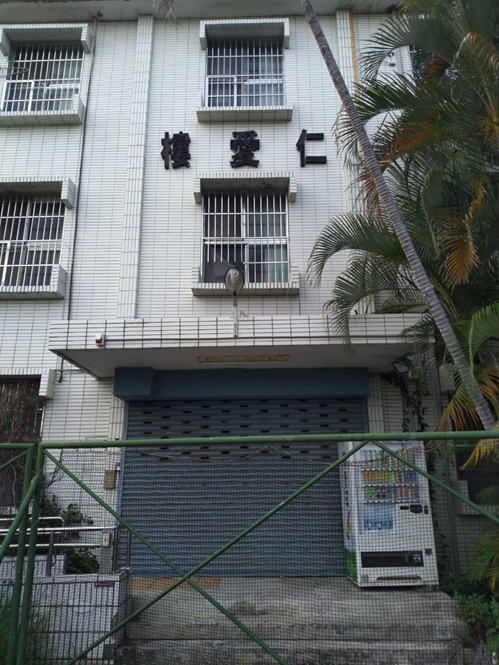 【仁愛樓】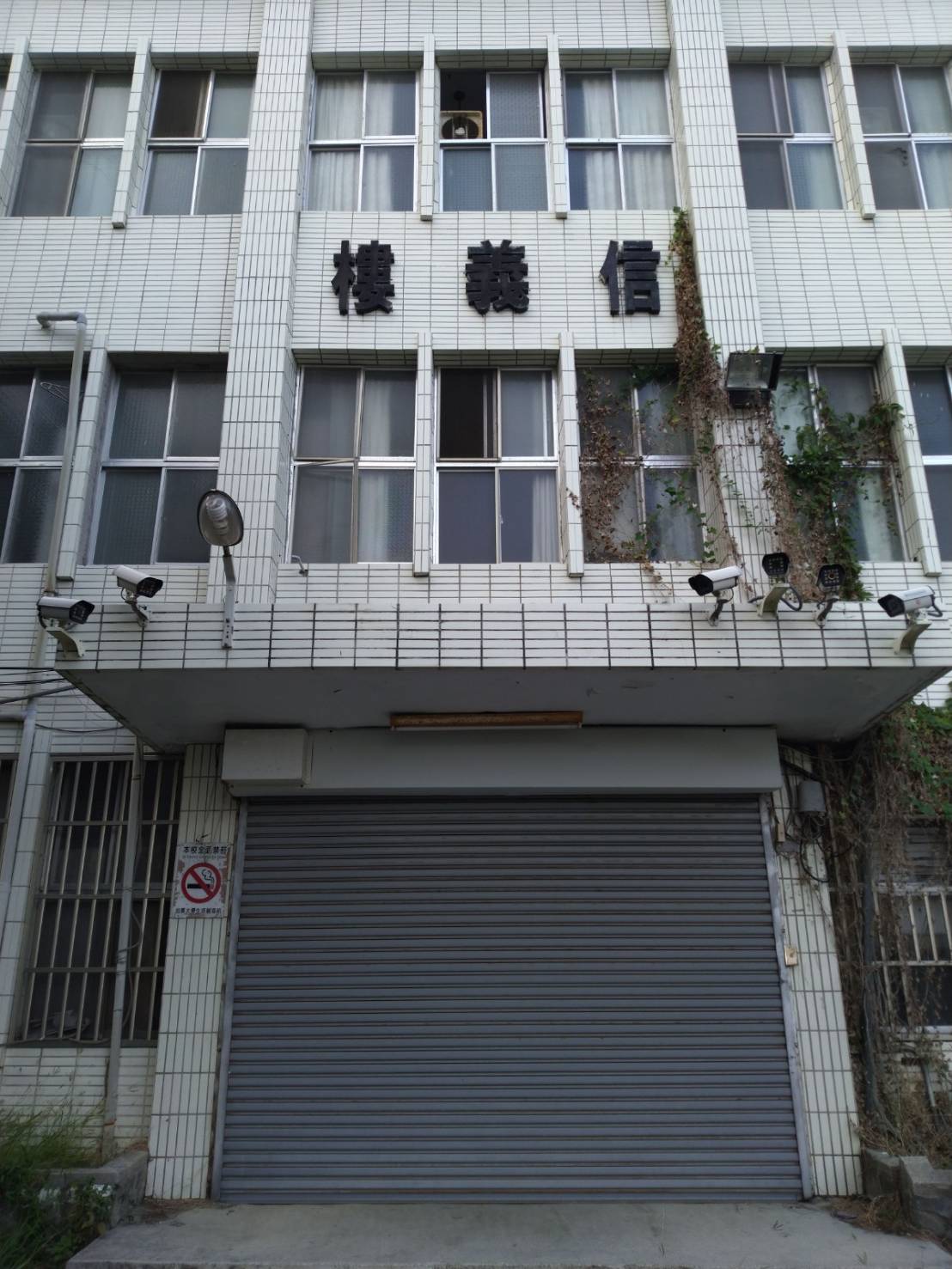 【信義樓】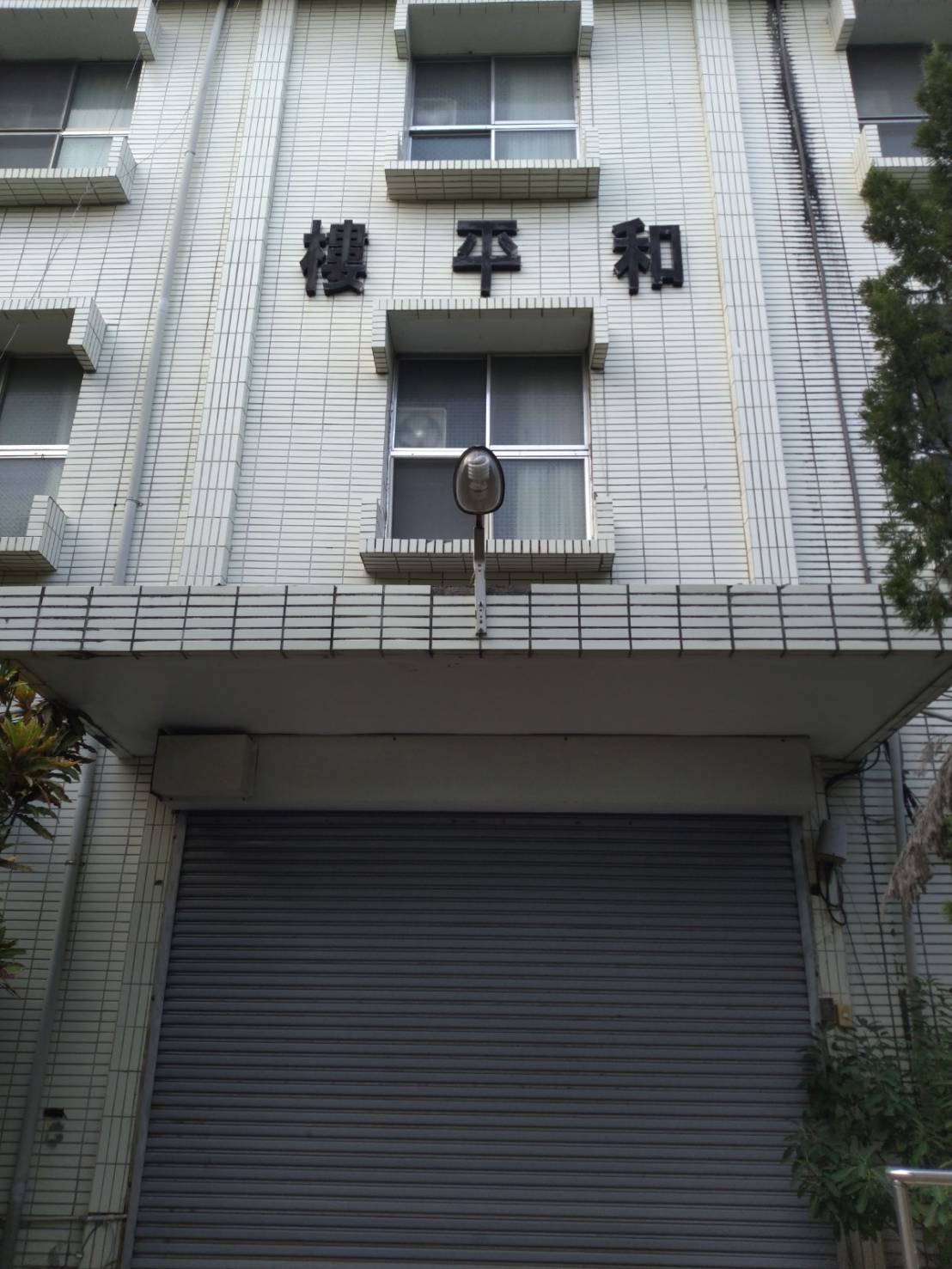 【和平樓】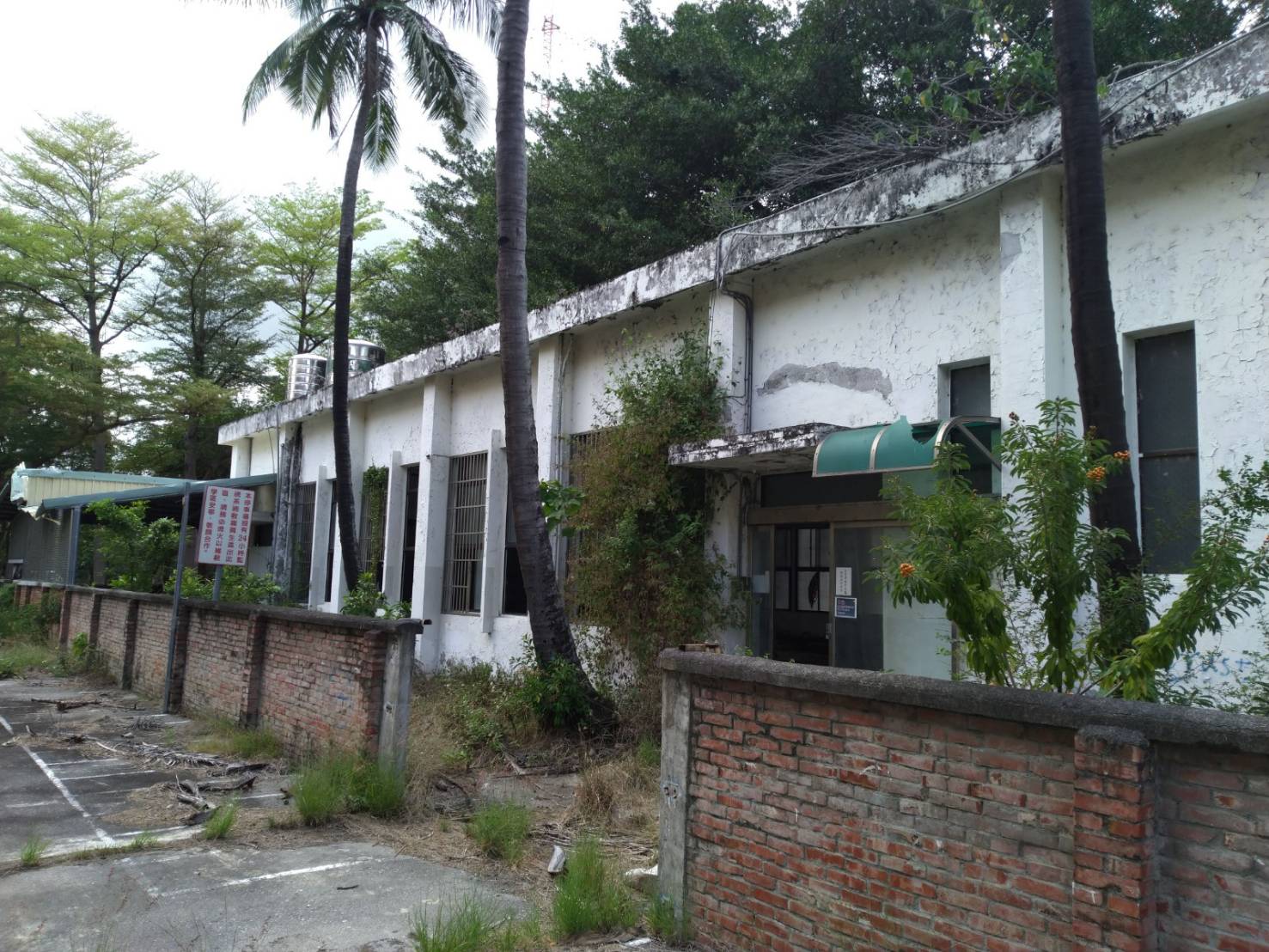 【榕園樓】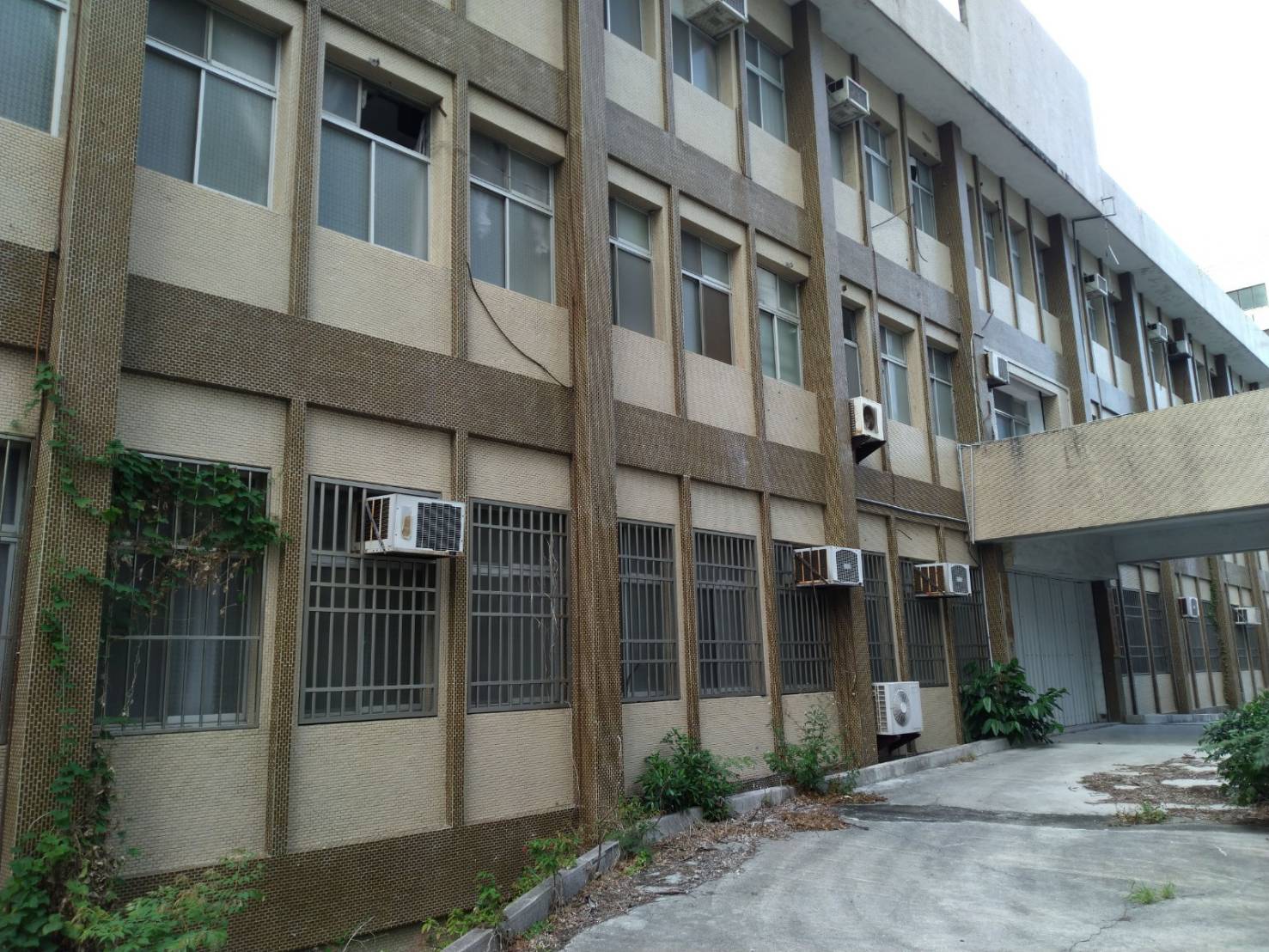 【語教樓】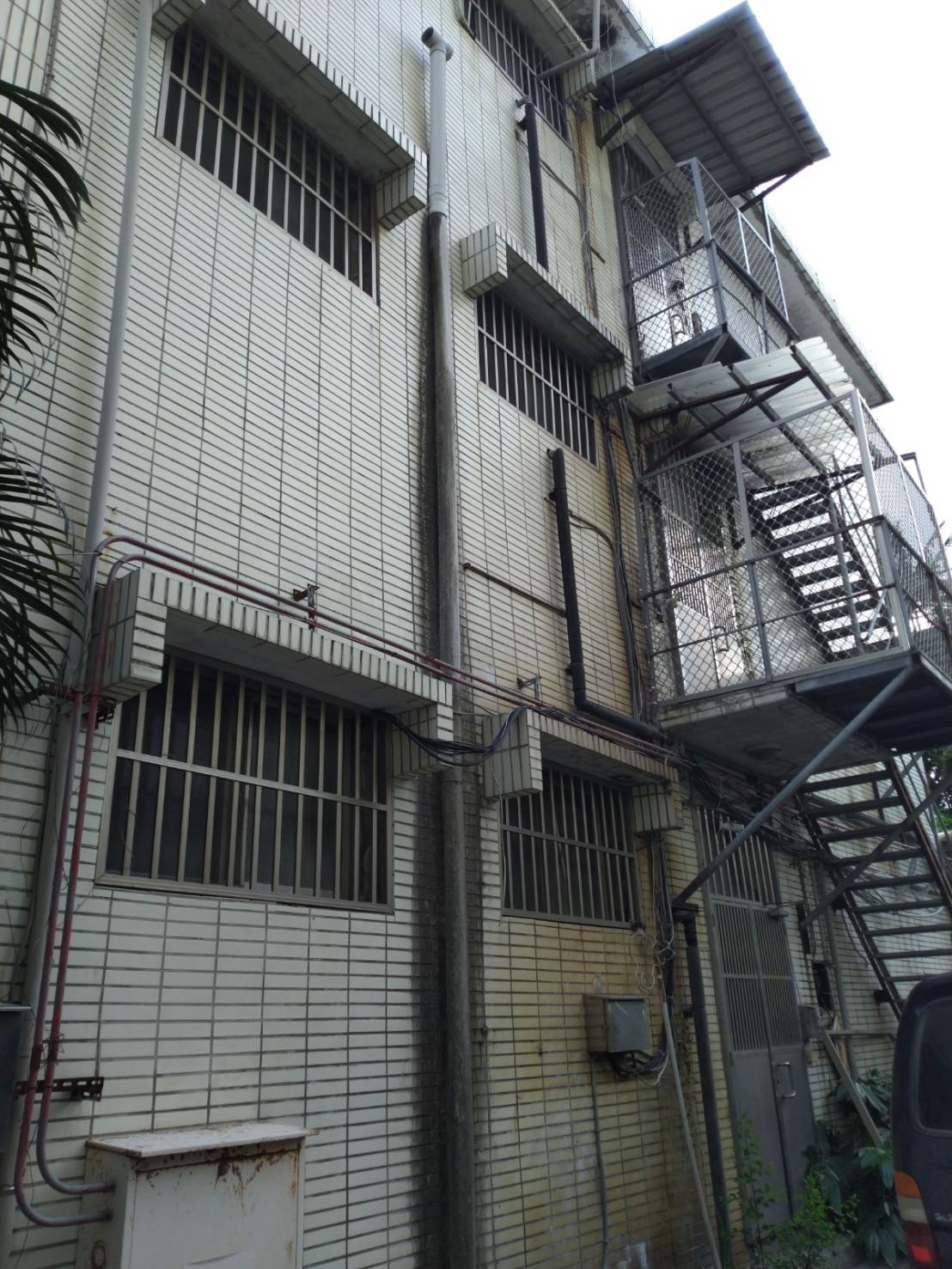 【仁愛樓左側】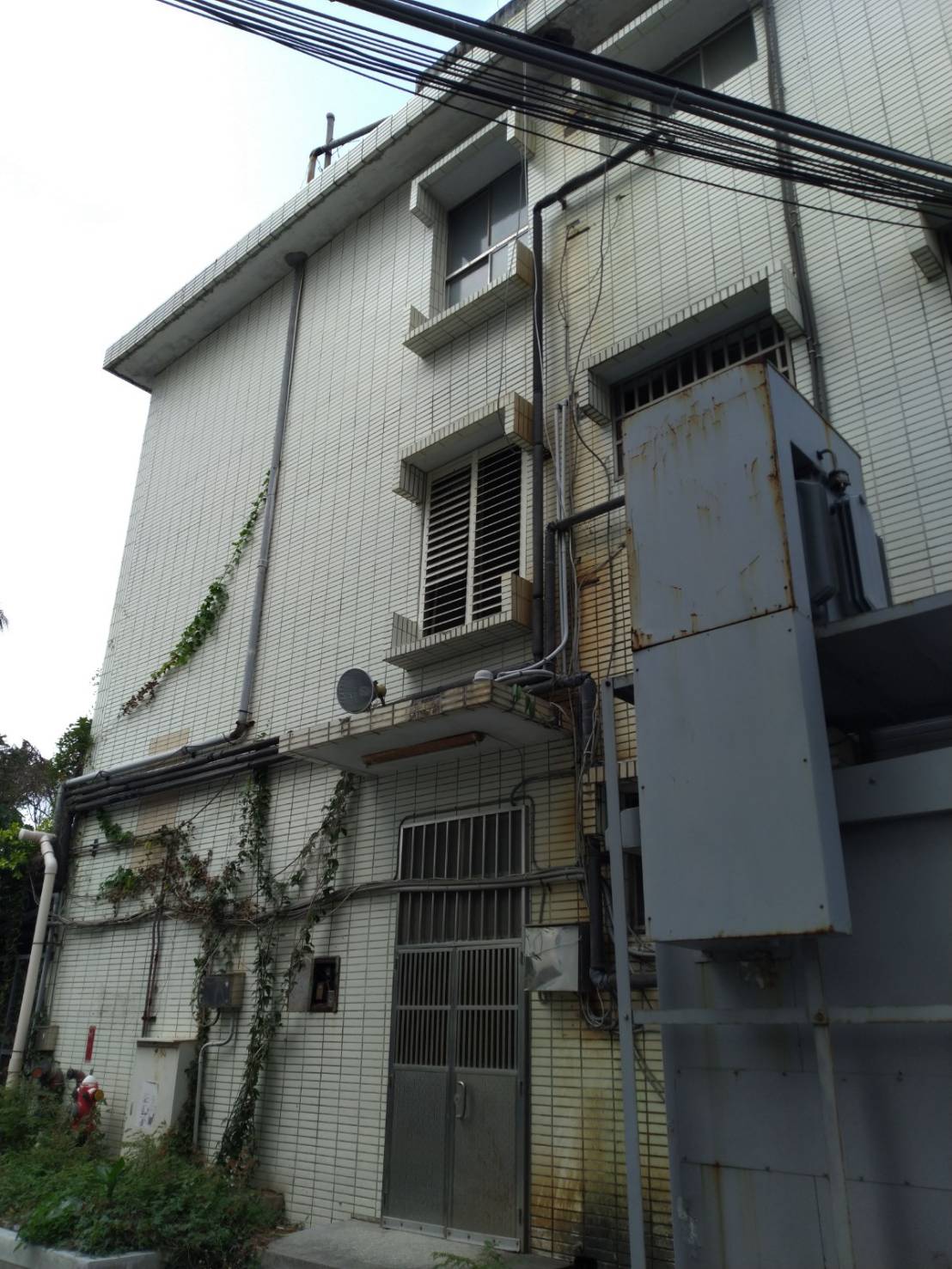 【和平樓右側】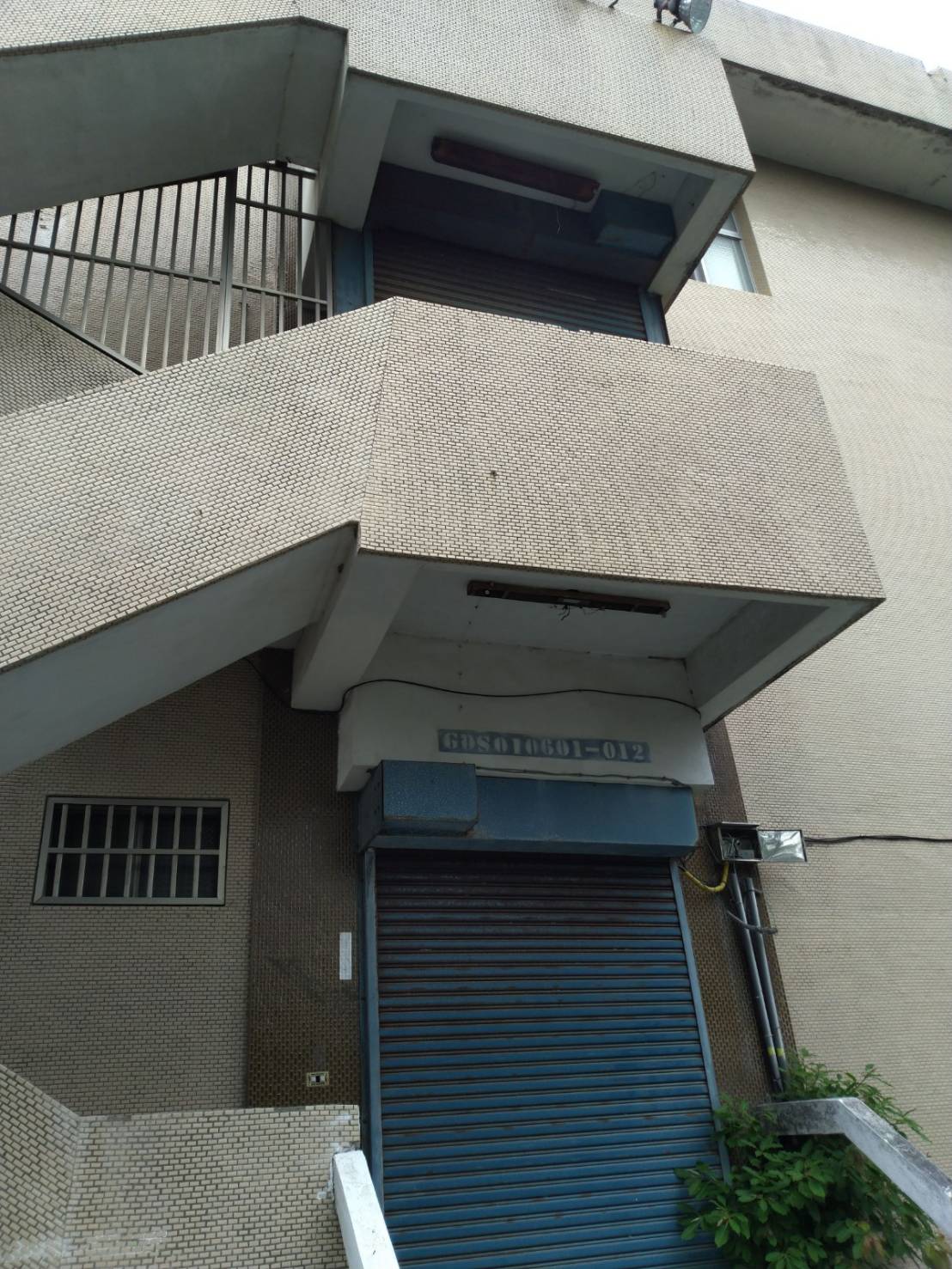 【語教樓左側】